«LOGIC LIKE» для старших дошкольниковВ Нытвенском городском округе прошла онлайн конкурс-игра «LOGIC LIKE» для старших дошкольников. Организаторы игры – МАДОУ детский сад №4 и Управления образования. Всего в игре приняли участие 204 дошкольника в возрасте 6 до 7 лет из девяти дошкольных образовательных учреждений. В ходе игры ребята смогли проверить, насколько они сообразительные, внимательные и смышлёные! Участникам были предложены увлекательные задания: найти соответствия, составить логические цепочки, найти верные решения, на комбинаторику! Это и многое другое ждало ребят - участников конкурса. Кроме этого задания необходимо было заполнить по принципу теста. С этой формой многие ребята познакомились впервые. Но результат показал, что дети прекрасно справились с поставленной задачей. 48 детей ответили правильно на шесть вопросов из шести. Они будут отмечены дипломами. Поздравляем победителей и благодарим педагогов подготовивших детей. Команды участников будут награждены подарками от нашего спонсора – индивидуального предпринимателями Паклиной А.А. (Суши-бар «Мацури»)Наталья Кичёва, заместитель заведующего детского сада №4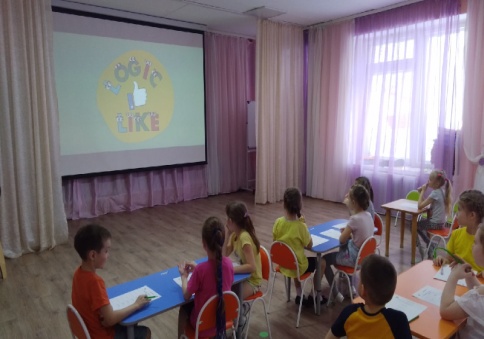 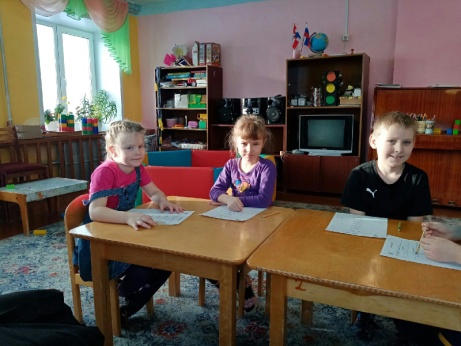 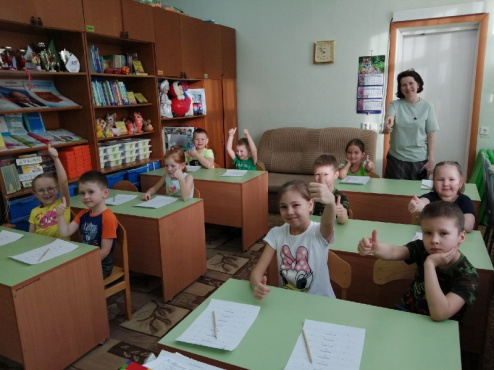 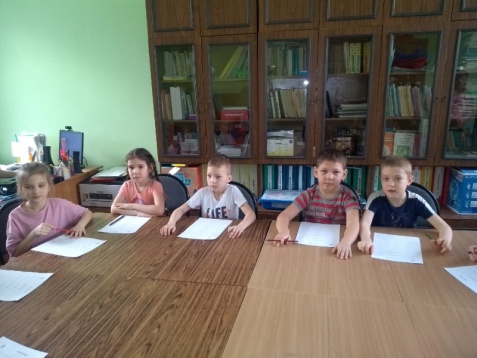 